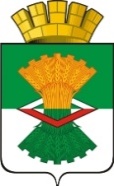 АДМИНИСТРАЦИЯМАХНЁВСКОГО МУНИЦИПАЛЬНОГО ОБРАЗОВАНИЯПОСТАНОВЛЕНИЕ30 августа 2021 год                                                                                                                 № 657п.г.т. МахнёвоОб отмене постановления Администрации Махнёвского муниципального образования                                            от 09.10.2019 года №739 «Об утверждении Административного регламента по предоставлению муниципальной услуги «Выдача документов                           (единого жилищного документа, копии финансово-лицевого счета, выписки из домовой книги, карточки учета собственника жилого помещения,         справок и иных документов)»В соответствии с Федеральными законами от 6 октября 2003 года №131    «Об общих принципах организации местного самоуправления в Российской Федерации», п.5.2 раздела II протокола заседания Комиссии по повышению качества предоставления государственных и муниципальных услуг, а также осуществления государственного контроля (надзора) и муниципального контроля в Свердловской области от 10 июня 2021 года  от 19.07.2021 №55, руководствуясь Уставом Махнёвского муниципального образования,ПОСТАНОВЛЯЮ:      1.Отменить постановление Администрации Махнёвского муниципального образования от 09.10.2019 года №739 «Об утверждении Административного регламента по предоставлению муниципальной услуги «Выдача документов (единого жилищного документа, копии финансово-лицевого счета, выписки из домовой книги, карточки учета собственника жилого помещения, справок и иных документов)».      2. Настоящее постановление опубликовать в газете «Алапаевская искра»               и разместить на официальном сайте Махнёвского муниципального образования              в сети «Интернет».      3.  Контроль за исполнением настоящего постановления оставляю за собой.Глава Махнёвского муниципального образования                                                                 А.С. Корелин